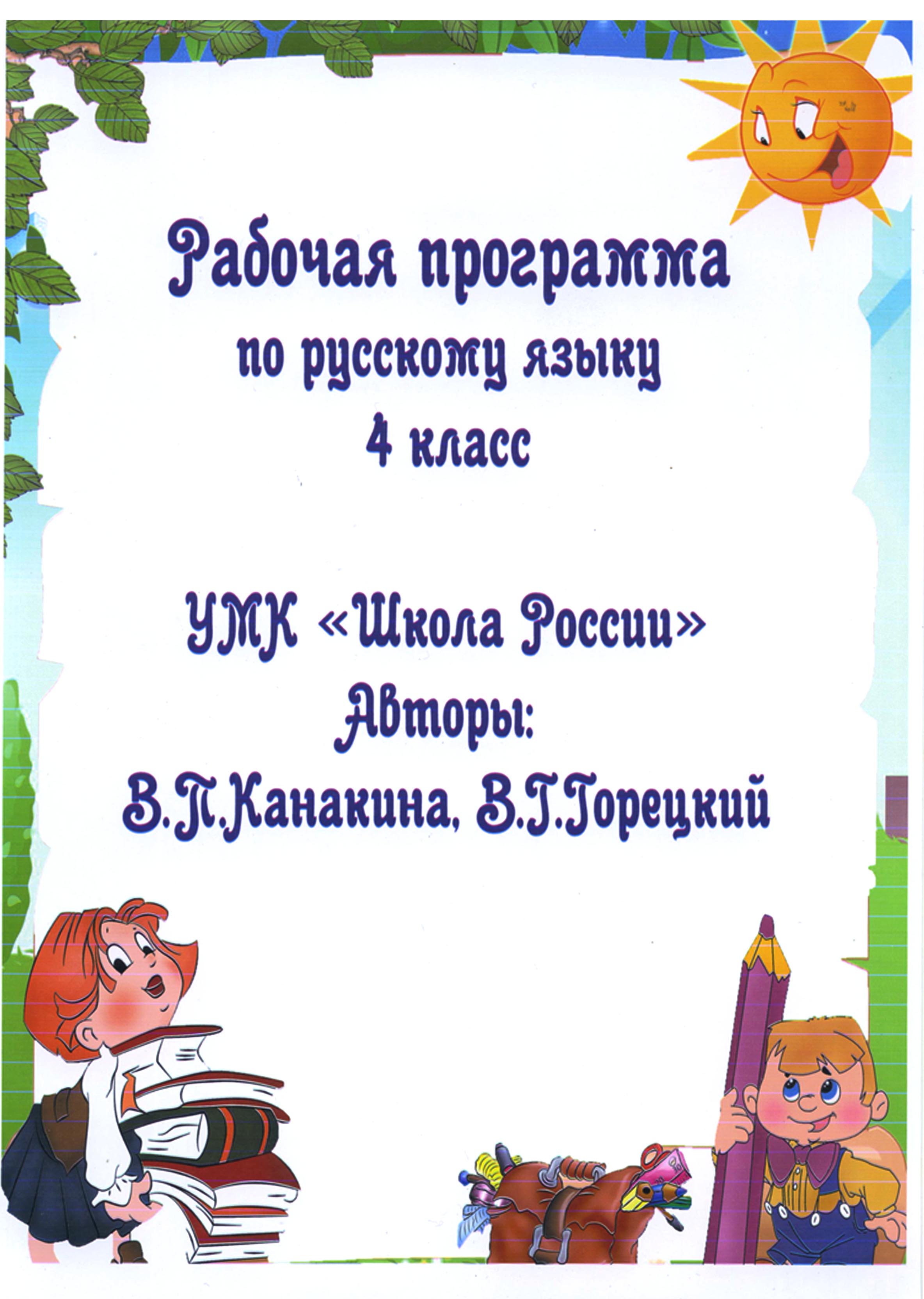                                                                          Пояснительная записка            Предмет «Русский язык» играет важную роль в реализации основных целевых установок начального образования: становлении основ гражданской идентичности и мировоззрения; формировании основ умения учиться и способности к организации своей деятельности; духовно-нравственном развитии и воспитании младших школьников.         Содержание предмета направлено на формирование функциональной грамотности и коммуникативной компетентности. Русский язык является для младших школьников основой всего процесса обучения, средством развития их мышления, воображения, интеллектуальных и творческих способностей, основным каналом социализации личности. Изучение русского языка в начальных классах — первоначальный этап системы лингвистического образования и речевого развития, обеспечивающий готовность выпускников начальной школы к дальнейшему образованию и представлению о русском языке как целостной системе.Целями изучения предмета «Русский язык» в начальной школе являются:• ознакомление учащихся с основными положениями науки о языке и формирование на этой основе знаково-символического восприятия и логического мышления учащихся; • формирование коммуникативной компетенции учащихся: • развитие устной и письменной речи, монологической и диалогической речи, а также навыков грамотного, безошибочного письма как показателя общей культуры человека.                              Общая характеристика курса         Программа направлена на реализацию средствами предмета «Русский язык» основных задач образовательной области «Филология»:— формирование первоначальных представлений о единстве и многообразии языкового и культурного пространства России, о языке как основе национального самосознания;— развитие диалогической и монологической устной и письменной речи;— развитие коммуникативных умений;— развитие нравственных и эстетических чувств;— развитие способностей к творческой деятельности.             Программа определяет ряд практических задач, решение которых обеспечит достижение основных целей изучения предмета:• развитие речи, мышления, воображения школьников, умения выбирать средства языка в соответствии с целями, задачами и условиями общения;• формирование у младших школьников первоначальных представлений о системе и структуре русского языка: лексике, фонетике, графике, орфоэпии, морфемике (состав слова), морфологии и синтаксисе;• формирование навыков культуры речи во всех её проявлениях, умений правильно писать и читать, участвовать в диалоге, составлять несложные устные монологические высказывания и письменные тексты;• воспитание позитивного эмоционально-ценностного отношения к русскому языку, чувства сопричастности к сохранению его уникальности и чистоты; пробуждение познавательного интереса к языку, стремления совершенствовать свою речь.     Курс «Русский язык» в 4 классе рассчитан на 170 часов (5 часов  в неделю, 34 учебные недели).Личностные, метапредметные и предметные результаты освоения учебного предмета        Личностными результатами изучения предмета «Русский язык» являются следующие умения и качества:– эмоциональность; умение осознавать и определять (называть) свои эмоции;– эмпатия – умение осознавать и определять эмоции других людей; сочувствовать другим людям, сопереживать;– чувство прекрасного – умение чувствовать красоту и выразительность речи, стремиться к совершенствованию собственной речи;– любовь и уважение к Отечеству, его языку, культуре;– интерес к чтению, к ведению диалога с автором текста; потребность в чтении;– интерес к письму, к созданию собственных текстов, к письменной форме общения;– интерес к изучению языка;– осознание ответственности за произнесённое и написанное слово.       Средством достижения этих результатов служат тексты учебников, вопросы и задания к ним, проблемно-диалогическая технология, технология продуктивного чтения.Метапредметными результатами изучения курса «Русский язык» является формирование универсальных учебных действий (УУД).Регулятивные УУД:– самостоятельно формулировать тему и цели урока;– составлять план решения учебной проблемы совместно с учителем;– работать по плану, сверяя свои действия с целью, корректировать свою деятельность;– в диалоге с учителем вырабатывать критерии оценки и определять степень успешности своей работы и работы других в соответствии с этими критериями.Средством формирования регулятивных УУД служит технология продуктивного чтения и технология оценивания образовательных достижений (учебных успехов).Познавательные УУД:– вычитывать все виды текстовой информации: фактуальную, подтекстовую, концептуальную;- пользоваться разными видами чтения: изучающим, просмотровым, ознакомительным;– извлекать информацию, представленную в разных формах (сплошной текст; несплошной текст – иллюстрация, таблица, схема);– перерабатывать и преобразовывать информацию из одной формы в другую (составлять план, таблицу, схему);– пользоваться словарями, справочниками;– осуществлять анализ и синтез;– устанавливать причинно-следственные связи;– строить рассуждения;Средством развития познавательных УУД служат тексты учебника и его методический аппарат; технология продуктивного чтения.Коммуникативные УУД:– оформлять свои мысли в устной и письменной форме с учётом речевой ситуации;– адекватно использовать речевые средства для решения различных коммуникативных задач; владеть монологической и диалогической формами речи.– высказывать и обосновывать свою точку зрения;– слушать и слышать других, пытаться принимать иную точку зрения, быть готовым корректировать свою точку зрения;– договариваться и приходить к общему решению в совместной деятельности;– задавать вопросы.Предметными результатами изучения курса «Русский язык»является сформированность следующих умений:– воспринимать на слух тексты в исполнении учителя, учащихся;– осознанно, правильно, выразительно читать вслух;– самостоятельно прогнозировать содержание текста по заглавию, ключевым словам;– производить звуко-буквенный анализ доступных слов;– видеть в словах изученные орфограммы по их опознавательным признакам (без введения этого понятия), правильно писать слова с буквами безударных гласных в корне, буквами проверяемых и непроизносимых согласных, с удвоенными буквами согласных в корне, с ь для обозначения мягкости, ь разделительным; владеть способами проверки букв гласных и согласных в корне; писать слова с непроверяемыми написаниями по программе; сложные слова с соединительной буквой о и е; частицу не с глаголами; буквы безударных гласных в окончаниях имён прилагательных; графически обозначать изученные орфограммы и условия их выбора (без использования термина «условия выбора орфограммы»); находить и исправлять ошибки в словах с изученными орфограммами;– правильно списывать слова, предложения, текст, проверять написанное; писать под диктовку текст с изученными орфограммами и пунктограммами (объёмом 70-85 слов), правильно переносить слова с удвоенными буквами согласных в корне, на стыке приставки и корня, с ь;– находить в слове окончание и основу, составлять предложения из слов в начальной форме (ставить слова в нужную форму),-образовывать слова с помощью суффиксов и приставок; -подбирать однокоренные слова, в том числе с чередующимися согласными в корне; -разбирать по составу доступные слова; -выделять два корня в сложных словах;– распознавать имена существительные, имена прилагательные, личные местоимения, глаголы; -производить морфологический разбор этих частей речи в объёме программы;– определять вид предложения по цели высказывания и интонации, правильно произносить предложения с восклицательной и невосклицательной интонацией, с интонацией перечисления;– разбирать предложения по членам, выделять подлежащее и сказуемое, ставить вопросы к второстепенным членам, определять, какие из них относятся к подлежащему, какие к сказуемому; -выделять из предложения сочетания слов, связанных между собой;– видеть в предложении однородные члены, ставить запятую в предложениях с однородными членами (без союзов, c одиночным союзом и);– составлять предложения с однородными членами, употреблять их в речи;– осознавать важность орфографически грамотного письма и роль знаков препинания в письменном общении;– читать художественные тексты учебника, осмысливая их до чтения, во время чтения и после чтения (с помощью учителя), делить текст на части с опорой на абзацы, озаглавливать части текста, составлять простой план, пересказывать текст по плану;– читать и понимать учебно-научные тексты (определять количество частей, задавать вопрос к каждой части, составлять план, пересказывать по плану);– письменно пересказывать текст (писать подробное изложение доступного текста).     Учащиеся должны осмысленно относиться к изучению русского языка, сознательно наблюдать за своей речью, стремиться к употреблению в собственной речи изученных конструкций, слов, к совершенствованию своей речи.          Предпочтительные формы организации учебного процесса: фронтальная, парная, индивидуальная.  Особенности организации по предмету (формы, методы, средства обучения)     В основе методики преподавания курса «Русский язык» лежит системно-деятельностный подход, обеспечивающий реализацию развивающих задач учебного предмета. При этом используется разнообразные методы и формы обучения с применением системы средств, составляющих единый учебно-методический комплект. Учащиеся знакомятся с доступными их возрасту нормами русского языка на основе подборки текстов упражнений, духовно-нравственное и эстетическое содержание которых активно влияет на чувства, сознание и волю ученика, способствует формированию личностных качеств, соответствующих национальным и общечеловеческим ценностям, учащиеся выполняют различные творческие задания. Проводятся дидактические и ролевые игры, учебные диалоги, учащиеся пробуют себя в роли артистов. Для  успешного решения задач курса важны, организация посильной практической деятельности по воспитанию у младших школьников чувства сопричастности к сохранению чистоты, выразительности, уникальности родного слова, пробуждения интереса к стремлению изучения русского языкаТребования к уровню подготовки обучающихся 4 класса       В результате изучения русского языка ученик должен знать / понимать:• изученные части речи, их признаки и определения; однородные члены предложения, их признаки;• орфографически и каллиграфически правильно списывать и писать под диктовку текст (70-85 слов), включающий все изученные орфограммы по программе начальной школы, проверять написанное;• производить звуко - буквенный разбор слов;• производить разбор слова по составу;• производить морфологический разбор изученных частей речи;• производить синтаксический разбор простого предложения, предложения с однородными членами;• определять тему текста, его основную мысль, подбирать заголовок к тексту, делить текст на части, составлять план текста;• определять тип текста (повествование, описание, рассуждение), использовать эти типы в речи;• писать изложение и сочинение (60-75 слов) повествовательного текста с элементами описания и рассуждения по коллективно или самостоятельно составленному плану под руководством учителя;• в соответствии с правилами культуры общения выражать просьбу, благодарность, извинение, отказ, приглашение, поздравление.№                      Тема урокаКол-вочасовСроки проведения                                Повторение – 11 часов1Знакомство с учебником. Наша речь и наш язык.12Язык и речь. Формулы вежливости.13Текст и его план.14Обучающее изложение.15Анализ изложения. Типы текстов.16Предложение как единица речи.17Виды предложений по цели высказывания и по интонации.18Диалог.  Обращение.19Основа предложения. Главные и второстепенные члены предложения.110Контрольный диктант по теме «Повторение».111РНО. Словосочетание.1                         Предложение – 9 часов12Однородные члены предложения.113Связь однородных членов предложения. Знаки препинания в предложениях с однородными членами.114Знаки препинания в предложениях с однородными членами.115Сочинение по картине И.И.Левитана «Золотая осень».116Наши проекты.117Простые и сложные предложения.118Сложное предложение и предложение с однородными членами.119Обучающее изложение.120Контрольный диктант.1                                Слово в языке и речи – 19 часов21Слово и его лексическое значение.122Многозначные слова. Прямое и переносное значение слов. Заимствованные слова. Устаревшие слова.123Синонимы, антонимы, омонимы.124Фразеологизмы. Обобщение знаний о лексических группах слов.125-27Состав слова. 328Правописание гласных и согласных в корнях слов.129Правописание гласных и согласных в корнях слов, удвоенных  согласных в словах.130Правописание приставок и суффиксов.131Разделительные Ъ и Ь.132Обучающее изложение.133Анализ изложения. Части речи. Морфологические признаки частей речи.134Склонение имен существительных и прилагательных.135Имя числительное. Глагол.136Наречие как часть речи.137Правописание наречий.138Сочинение-отзыв по картине В.М.Васнецова «Иван Царевич на Сером волке».139Контрольный диктант.1                            Имя существительное - 41 час40Распознавание падежей имен существительных.141Упражнение в распознавании И., Р., В. падежей неодушевленных имен существительных.142Упражнение в распознавании одушевленных  имен существительных в Р., В. и Д. падеже.143Упражнение в распознавании  имен существительных в Т. И П. падежах.144Повторение  сведений о падежах и приемах их распознавания. Несклоняемые имена существительные.145Три склонения имен существительных. 1-е склонение имен существительных.146Упражнение в распознавании имен существительных 1-го склонения.147Сочинение по картине А.А.Пластова «Первый снег».1482-е склонение имен существительных.149Упражнение в распознавании имен существительных 2-го склонения.1503-е склонение имен существительных.151Упражнение в распознавании имен существительных 3-го склонения.152Типы склонения. Алгоритм определения склонения имени существительного.153Обучающее изложение.54Анализ изложения. Падежные окончания имен существительных 1,2 и 3-го склонения ед. числа. Способы проверки безударных падежных окончаний имен существительных.155Им. и В. падежи.156Правописание окончаний имен существительных в Р. падеже.157И., Р. и В. падежи одушевленных имен существительных.158Правописание окончаний имен существительных в Д. падеже.159-60Упражнение в правописании безударных окончаний имен существительных в Р. и Д. падеже.261Правописание окончаний имен существительных в Т. падеже.162Упражнение в правописании окончаний имен существительных в Т. падеже.163Правописание окончаний имен существительных в П. падеже.164Упражнение в правописании окончаний имен существительных в П. падеже.165Правописание безударных окончаний имен существительных во всех падежах.166-67Упражнение в правописании безударных падежных окончаний имен существительных.268Сочинение по картине В.А.Тропинина «Кружевница».169Диктант.170 РНО. Повторение.171Склонение имен существительных во множественном числе.172Им. падеж имен существительных множественного числа.173Р. падеж имен существительных множественного числа.174Правописание окончаний имен существительных мн. числа в Р. падеже. Р. и В. падежи имен существительных множественного числа.175Д., Т., П. падежи имен сущ-х мн. числа.176Обучающее изложение.177Анализ изложения. Повторение изученного.178Диктант.179Анализ диктанта. Проверочная работа.180Наши проекты.1                       Имя прилагательное – 31 час81Имя прилагательное как часть речи.182Род и число имен прилагательных.183Описание игрушки.184Склонение имен прилагательных.185Сочинение на теме «Чем мне запомнилась картина В.А.Саврасова «Мика Морозов».186Склонение имен прилагательных мужского и среднего рода в ед. числе.187Правописание окончаний имен прилагательных мужского и среднего рода в И. падеже.188Правописание окончаний имен прилагательных мужского и среднего рода в Р. падеже.189Правописание окончаний имен прилагательных мужского и среднего рода в Д. падеже.190Им., В. и Р. падежеи.191Правописание окончаний имен прилагательных мужского и среднего рода в Т. и П. падежах.192Упражнение в правописании окончаний имен прилагательных м. и ср. рода.193Выборочное изложение описательного текста. Наши проекты.194Анализ изложения. 95Склонение имен прилагательных ж. рода.196И. и В. падежи имен прилагательных ж.р.197Р., Д., Т. и П. падежи имен прилагательных ж.р.198В. и Т. падежи имен прилагательных ж.р.199Упражнение в правописании падежных окончаний имен прилагательных.1100Изложение описательного текста.1101Анализ изложения.1102Склонение имен прилагательных во мн. числе.1103Сочинение – отзыв по картине Н.К.Рериха «Заморские гости».1104И. и В. падежи имен прилагательных мн. числа.1105Р. и П. падежи имен прилагательных мн. числа.1106Д. и Т. падежи имен прилагательных мн. числа.1107Обобщение по теме «Имя прилагательное».1108Сочинение-отзыв по картине И.Э.Грабаря «Февральская лазурь».1109Обобщение по теме «Имя прилагательное». Проверка знаний.1110Диктант.1111Анализ диктанта.1                         Местоимение – 9 часов112Местоимение как часть речи.1113Личные местоимения.1114Изменение личных местоимений 1-го и 2-го лица по падежам.1115Изменение личных местоимений 3-го лица по падежам.1116Изменение личных местоимений по падежам.1117Изложение повествовательного текста с элементами описания.1118Анализ изложения. Обобщение по теме «Местоимение».1119Диктант.1120Анализ диктанта. Повторение.1                                    Глагол -32 часа121Роль глагола в языке.1122Изменение глаголов по временам.1123Неопределенная форма глагола.1124Неопределенная форма глагола.1125Изменение глаголов по временам.1126Изложение повествовательного текста по цитатному плану.1127Анализ изложения. Спряжение глаголов.1128Спряжение глаголов.11292-е лицо глаголов наст. И буд. времени в ед. числе.1130Сочинение по картине И.И.Левитана «Весна. Большая вода».1131I и II спряжение глаголов наст. времени.1132I и II спряжение глаголов буд. времени.1133Наши проекты.1134-137Правописание безударных личных окончаний глаголов в наст. и буд. времени.4138Возвратные глаголы.1139-140Правописание –тся и –ться в возвратных глаголах.2141Закрепление изученного. Составление рассказа по серии картинок.1142Правописание глаголов в прошедшем  времени.1143Правописание родовых окончаний глаголов в прошедшем времени.1144Правописание безударного суффикса в глаголах прошедшего времени.1145Изложение повествовательного текста по вопросам.1146Диктант.1147Анализ диктанта. Повторение.1148-149Обобщение по теме «Глагол».2150Изложение повествовательного текста.1151Проверка знаний по теме «Глагол».1152Анализ изложения. Повторение.1                          Повторение – 18 часов.153Язык. Речь. Текст.1154-156Предложение и словосочетание.3157Лексическое значение слова.1158Сочинение на тему «Мои впечатления от картины И.И.Шишкина «Рожь».1159-162Состав слова.4163-164Части речи.2165Изложение повествовательного текста по цитатному плану.1166Анализ изложения. Части речи.1167Итоговый диктант.1168Анализ диктанта. Повторение.1169Звуки и буквы.1170Игра «По галактике Частей Речи».1